КРАТКИЙ ОБЗОР ПЕРВИЧНОГО РЫНКА ЖИЛОЙ НЕДВИЖИМОСТИ Г.ТЮМЕНИ ЗА СЕНТЯБРЬ –– 2019Г.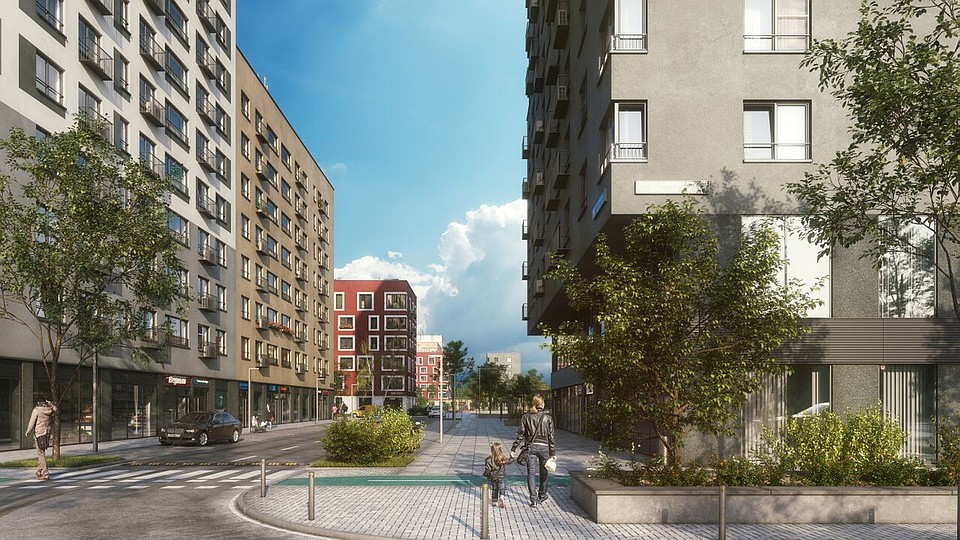 ОСНОВНЫЕ ВЫВОДЫОбъем предложения снизился на 2,87% и составил 10,4 тыс. квартир. На рынок вышло 8 новых домов, 4 из них в новых проектах.Доля готового жилья в предложении составила 21,8%.Доля ипотечных сделок составила 59%.Удельная цена предложения осталась на прежнем уровне и составила 65420 руб./кв.м. По сравнению с аналогичным периодом прошлого года цена возросла на 7,41%.Средняя площадь проданных квартир по итогам месяца составила 47,6 кв.м. Средняя цена кв.м проданных квартир от застройщика - 62183 руб.1. Анализ предложения на первичном рынке г. Тюмени за сентябрь 2019г.В сентябре объем предложения на рынке первичной недвижимости г. Тюмени снизился на 2,87% и составил 10,4 тыс. объектов. По сравнению с аналогичным периодом прошлого года объем предложения снизился на 15,4%.На продажу вышло 8 новых домов: по два дома в районе Патрушева и ДОК, по одному дому в районах Тюменская слобода, Дом Обороны, Европейский мкр и Мыс. Общий объем нового предложения составил 830 квартир.На 0,9% возросла доля студий и составила 12,1%. Также на 1,1% возросла доля квартир 1+ и составила 5,8%. Объем предложения двух и трехкомнатных квартир напротив снизился на 0,9% и 1% соответственно. В остальных сегментах изменения были менее заметны. Доля самого большого сегмента, однокомнатных квартир, составила 27%.Источник: база компании «Этажи», 2019г.Рис. 1.1. Распределение новостроек по размеру квартирВ сентябре 2019 за счет выхода на рынок нового проекта резко возросла доля квартир 1+ площадью до 40 кв.м, до 19% от общего объема квартир 1+. В остальных сегментах существенных изменений не было. Большая часть студий 43% представлена в диапазоне площадей 25-30 кв.м. Большая часть (75%) полноценных однокомнатных квартир представлена в площади 35-50 кв.м. 29% двухкомнатных квартир представлены в диапазоне 55-60 кв.м, больше половины двушек (54%) имеют площади свыше 60 кв.м. Практически все квартиры формата 2+ представлены в диапазоне площадей более 60 кв.м. 21% трехкомнатых квартир представлены в площади более 95 кв.м.Источник: база компании «Этажи», 2019г.Рис. 1.2. Структура предложения по площадям в разрезе размеров квартирБольшая часть всего предложения (73%) представлено в монолитно-каркасном исполнении. По сравнению с предыдущим периодом доля еще возросла на 4%. 16,7% всех новостроек строят в кирпиче. Доля панельного домостроения составляет 6,7%, блочного – 3,7% от общего количества.Источник: база компании «Этажи», 2019г.Рис. 1.3. Структура предложений в разрезе по срокам сдачиВ сентябре 2019г. доля эконом класса составила 67,5%, предложения комфорт класса составляют 29,9%. Предложение бизнес класса составляет 2,6% от общего объема предложения. Источник: база компании «Этажи», 2019г.Рис. 1.4. Структура предложений в разрезе по классам70% студий в предложении выставлены на рынок по цене до 2000 тыс.руб. 40% однокомнатных квартир можно приобрести за 2000-2500 тыс. руб. Среди квартир 1+ превалируют квартиры в ценовом диапазоне 3000-3500 тыс. руб. (36%). Большая часть полноценных «двушек» (71%) выставлены на рынок по цене 3000-4500 тыс. руб. Чуть больше половины (54%) квартир 2+ представлены в ценовом диапазоне 4000-5000 тыс. руб. 28% полноценных трехкомнантых квартир расположились в ценовом диапазоне 4000-4500 тыс. руб. Источник: база компании «Этажи», 2019г.Рис. 1.5. Структура новостроек г. Тюмень по диапазонам цен в разрезе по размеру квартирНа первом месте по объему предложения расположился Заречный район с долей 10,59% от общего объема предложения. На втором месте по объему предложения разместился район Патрушева (9,64%). На третье место по объему предложения выбрался динамично развивающийся район – ДОК. Доля района составила 9,26%.  Далее следуют районы Тюменская слобода 8,9%, Мыс Тарманы Матмассы – 8,52% и далее в порядке убывания.Источник: база компании «Этажи», 2019г.Рис. 1.6. Структура предложений на первичном рынке г. Тюмени по районамАнализ ценовой ситуации на первичном рынке жилой недвижимости г. Тюмени за сентябрьУдельная цена предложения осталось на прежнем уровне 65420 руб./кв.м. По сравнению с предыдущим месяцем колебание цены составило всего -0,03%. По сравнению с аналогичным периодом прошлого года удельная цена увеличилась на 7,41%.Источник: база компании «Этажи», 2019г.Рис. 2.1. Динамика удельной цены предложения на первичном рынке жильяВ анализируемом периоде студии снова показали существенный рост, 7,84%. Что катается квартир 3+, цена в них напротив снизилась на 2,3%. В остальных сегментах изменения цены были менее существенными.  Источник: база компании «Этажи», 2019г.Рис. 2.2. Удельная цена предложения на первичном рынке в разрезе по количеству комнатКвартиры в домах класса «эконом» в среднем предлагались за 59769руб./кв.м (+1,3%), комфорт класса – 69322 руб./кв. (-4,2%) и бизнес класса - 123450 руб./кв.м (-0,4%).Источник: база компании «Этажи», 2019г.Рис. 2.3. Удельная цена предложения на первичном рынке в разрезе по классуВ сентябре 2019 года наибольшая удельная цена сложилась в районе Центр: Исторический и составила 118821 руб./кв.м. Далее следует район Дударева – 91644 руб./кв.м в районе Драмтеатра цена сложилась на уровне - 91009 руб./кв.м, в районе Центр: Дом Печати - 82475 руб./кв.м и т.д. в порядке убывания.Источник: база компании «Этажи», 2019г.Рис. 2.4. Удельная цена предложений новостроек г. Тюмень в разрезе по районамТаблица 2.1Удельные цены предложения в разрезе по районам города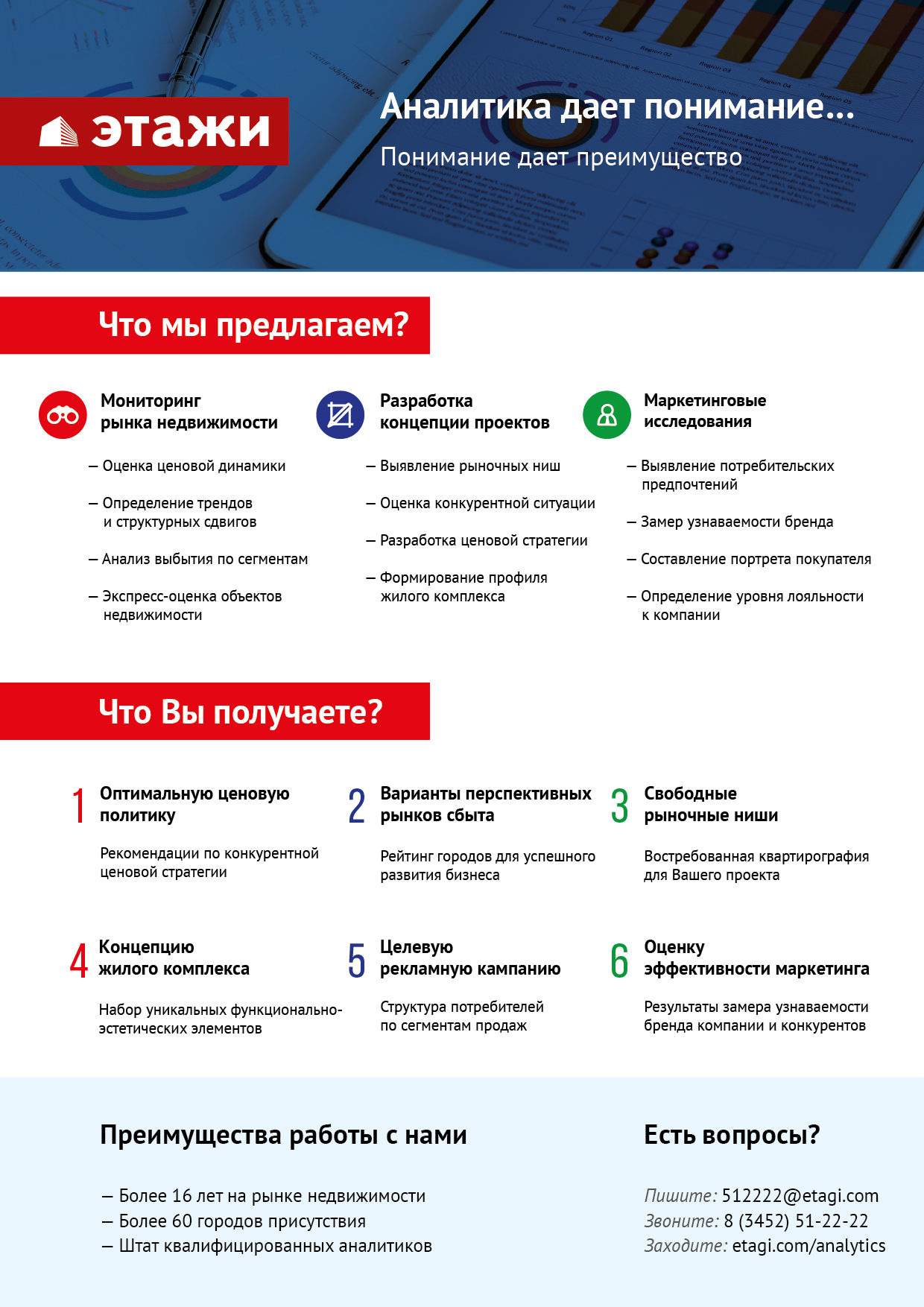 РайонУдельная цена, руб./кв.мУдельная цена, руб./кв.мПриростПриростРайонАвгуст 2019Сентябрь 2019руб./кв.м%1-й Заречный мкр70868714135450,82-й Заречный мкр624836248300,05-й Заречный мкр5747157459-120,0Антипино4821248145-67-0,1Ватутина517255449727725,4Войновка477654776500,0Воровского618466184600,0Восточный-25547455109-365-0,7Восточный-36066860745770,1Дом Обороны58172590468741,5ДОК5831557716-599-1,0Дударева916449164400,0Европейский мкр7520175250480,1Заречный7224966068-6181-8,6Княжева6823166308-1923-2,8Лесобаза548425584610041,8МЖК659466706111161,7ММС54047548868381,6Московский тракт56181565043230,6Мыс, Тарманы, Матмассы6304963037-120,0Ожогина7931679197-119-0,1Патрушева487625087221114,3Плеханово581715947913082,2СМП66705671224180,6Тюменская слобода611726233411621,9Тюменский мкр5581748181-7636-13,7Центр: Дом печати8316982475-694-0,8Центр: Драмтеатр90241910097680,9Центр: Исторический1179691188218520,7Центр: КПД78789789261380,2Центр: Студгородок68411685341230,2Червишевский тракт450004500000,0Югра4914943029-6120-12,5Южный мкр7030169656-646-0,9